UMOWA O NAUKĘ JĘZYKA OBCEGO 2022/2023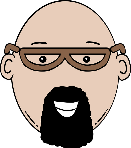 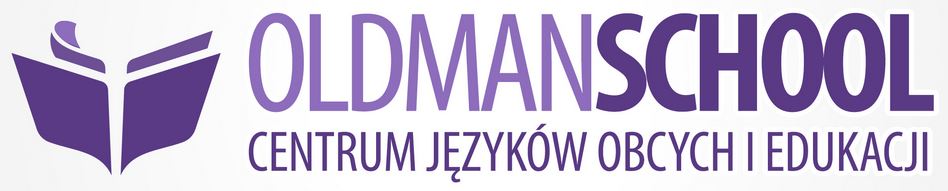 ZAJĘCIA W GRUPIE – DOROŚLI Zawarta w dniu ....................... w …………………………………pomiędzy Radomirem Pudlarz prowadzącym działalność gospodarczą pod firmą  „OLDMANSCHOOL CENTRUM JĘZYKÓW OBCYCH I EDUKACJI RADOMIR PUDLARZ” ul. Rokicińska 122 95-020 Andrespol, NIP: 7282596673 zwanego Organizatorem, a:zwanym/ą w dalszej części umowy kolejno UCZESTNIKIEM§1Organizator zobowiązuje się zapewnić Uczestnikowi naukę języka obcego w Centrum Języków Obcych i Edukacji  OLDMANSCHOOL.Uczestnik deklaruje naukę języka obcego przez okres jednego roku szkolnego, tj. do czerwca 2023r.§2Uczestnik oświadcza, iż zapoznał się z Regulaminem Centrum Języków Obcych i Edukacji OLDMANSCHOOL, otrzymał jego egzemplarz, regulamin jest zrozumiały i Uczestnik będzie przestrzegać jego postanowień.Uczestnik zobowiązuje się do terminowego uczęszczania na zajęcia w ramach kursu z wybranego języka obcego.Nieobecność Uczestnika kursu na zajęciach nie skutkuje obniżeniem raty za kurs.Uczestnik ma prawo do rozwiązania umowy, przedstawiając pisemnie rezygnację z kursu z zachowaniem miesięcznego okresu wypowiedzenia. Wypowiedzenie umowy ma skutek na koniec miesiąca kalendarzowego.§3Uczestnik podejmuje naukę: KURS: ….............................................................................................. ILOŚĆ SPOTKAŃ W ROKU SZKOLNYM: ………………….LICZBA GODZIN W ROKU SZKOLNYM:………………CENA KURSU:…………………………….MIESIĘCZNA RATA …............... LICZBA RAT ………… płatna do 10-go każdego miesiąca z góry.§4Uczestnik zobowiązuje się do terminowych wpłat rat za naukę języka obcego za miesiąc z góry na konto Organizatora lub bezpośrednio w biurze szkoły do 10 dnia każdego miesiąca.Dane do przelewu:Centrum Języków Obcych i Edukacji OLDMANSCHOOLNumer konta bankowego: IPKO: 35 1020 3378 0000 1102 0359 0965§5 Uczestnik wyraża zgodę na kontakt Organizatora po ukończeniu kursu w celu złożenia propozycji kontynuacji kursu w nowym semestrze lub roku szkolnym. §6Umowa niniejsza sporządzona została w dwóch jednobrzmiących egzemplarzach, po jednym dla każdej ze stron. W sprawach nieuregulowanych niniejszym regulaminem obowiązują przepisy Kodeksu Cywilnego.§7Umowa jest ważna wraz załącznikami do umowy:Załącznik nr 1 Regulamin Centrum Języków Obcych i Edukacji OLDMANSCHOOLZałącznik nr 2 Harmonogram płatności.Załącznik nr 3 Klauzula informacyjna RODO………………………………………………                                                  ……..……………………………………             Uczestnik                                                                                            Właściciel Zgadzam się na otrzymywanie informacji o wydarzeniach i promocjach w w formie newsletteru (adres e-mail) ……………………………………………………………………………………………………………………………………………….DANEUCZESTNIK KURSUImię i nazwisko:Adres zamieszkania:PESEL:Adres e-mail:Nr telefonu: